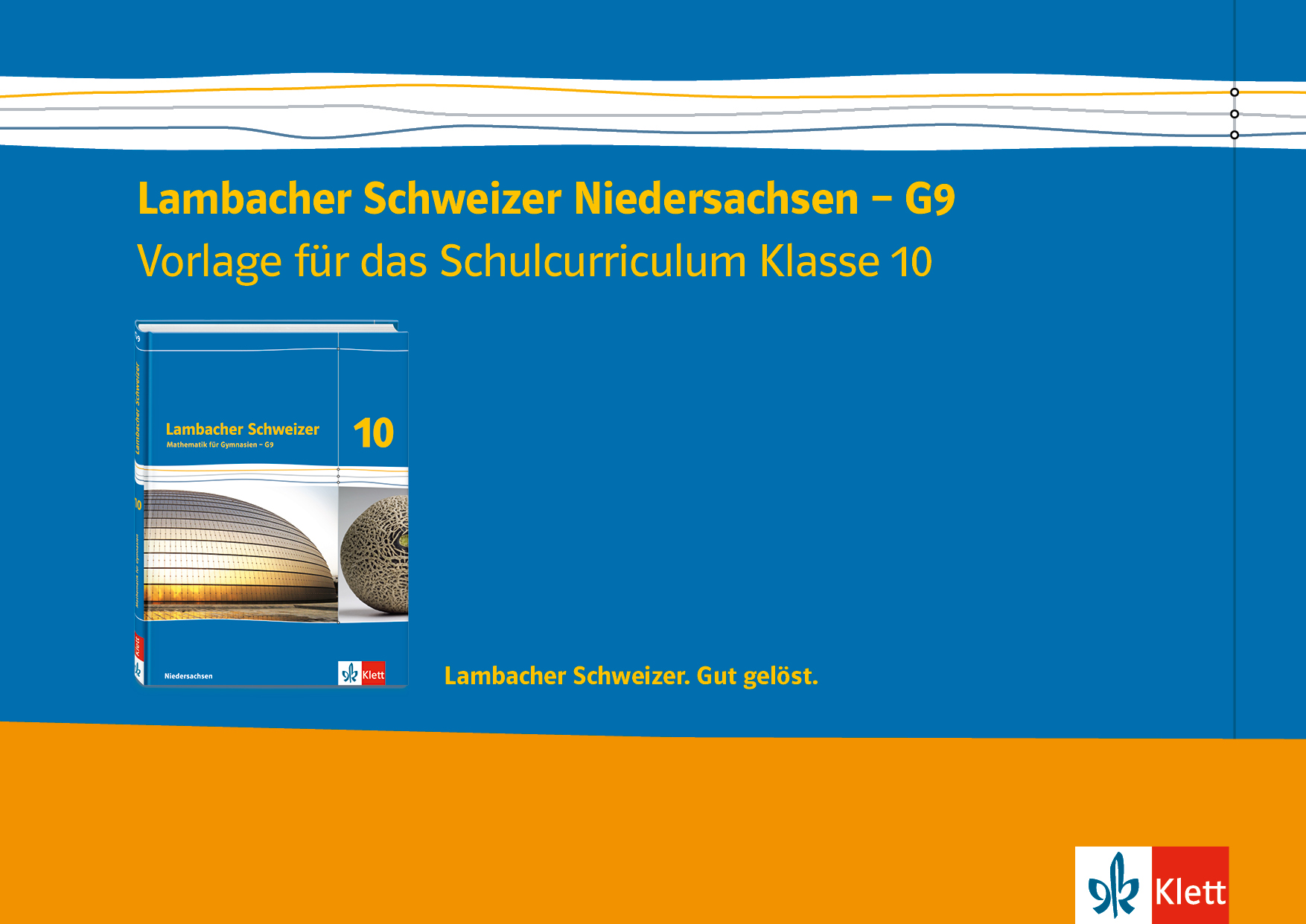 Das neue Kerncurriculum für die Umstellung auf G9 betont, dass eine umfassende mathematische Grundbildung im Mathematikunterricht erst durch die Vernetzung inhaltsbezogener (fachmathematischer) und prozessbezogener Kompetenzen erreicht werden kann. Entsprechend dieser Forderung sind im neuen Lambacher Schweizer die inhalts- und die prozessbezogenen Kompetenzen innerhalb aller Kapitel eng miteinander verwoben. So werden die sechs prozessbezogenen Kompetenzbereiche Mathematisch argumentieren, Probleme mathematisch lösen, Mathematisch modellieren, Mathematische Darstellungen verwenden, Mit symbolischen, formalen und technischen Elementen der Mathematik umgehen und Kommunizieren sowohl in Lehrtextpassagen und den damit verbundenen Zugangsmöglichkeiten in die jeweilige inhaltliche Thematik als auch in den Aufgabenteilen aufgegriffen und geübt. Zusätzlich bietet Lambacher Schweizer zusammenhängende Aufgabenkontexte und Aufgabensequenzen, die es den Schülerinnen und Schülern ermöglichen, sich intensiv und weitgehend selbsttätig mit einem Thema zu beschäftigen und dabei einzelne prozessbezogene Fähigkeiten weiterzuentwickeln.Auch wenn die prozessbezogenen Kompetenzen sich in allen Kapiteln wiederfinden, werden in der folgenden Tabelle für Lambacher Schweizer 10 diejenigen Kompetenzbereiche und Kompetenzen aufgeführt und spezifiziert, denen in dem jeweiligen Kapitel eine besondere Bedeutung zukommt. Bezug wird dabei lediglich auf die zusätzlichen Kompetenzen gelegt, die am Ende des Doppeljahrgangs 9 und 10 relevant sind. Die Kompetenzen aus den Jahrgangsstufen 5 und 6 sowie 7 und 8 werden nicht gesondert aufgeführt.Neben der Konkretisierung in einzelne Kompetenzen, die den Lernprozess betreffen, wird der Zusammenhang zu den inhaltsbezogenen Kompetenzen und Lernbereichen hergestellt, die ihrerseits im Sinne des jeweiligen Kapitelinhalts aufgeschlüsselt sind.Zeitraumprozessbezogene Kompetenzeninhaltsbezogene Kompetenzen/LernbereicheLambacher Schweizer 10KlassenarbeitKommunizieren
Die Schülerinnen und Schüler…	…teilen ihre Überlegungen anderen verständlich mit,
	wobei die vornehmlich Fachsprache benutzen.	…verstehen Überlegungen von anderen zu mathema-
	tischen Inhalten, überprüfen diese auf Schlüssigkeit und
	gehen darauf ein.


Größen und Messen
Die Schülerinnen und Schüler…	…berechnen Streckenlängen und Winkel-
	größen mithilfe trigonometrischer Bezieh-
	ungen sowie Kosinus- und Sinussatz.Lernbereich: Entdeckungen an rechtwinkligen Dreiecken und ÄhnlichkeitKapitel I 
Trigonometrie - Berechnungen an Dreiecken

Erkundungen:
1 Seitenverhältnisse in rechtwinkligen Dreiecken
2 Beziehungen zwischen Sinus, Kosinus und Tangens
3 Berechnungen an Figuren
4 Beliebige Dreiecke - Sinussatz
5 Beliebige Dreiecke - Kosinussatz
Vertiefen und Vernetzen
Exkursion: Pyramiden, Astronomie und Sehnenrechnung
Rückblick
TrainingZeitraumprozessbezogene Kompetenzenprozessbezogene Kompetenzeninhaltsbezogene Kompetenzen/LernbereicheLambacher Schweizer 10KlassenarbeitMathematische Darstellungen verwenden
Die Schülerinnen und Schüler…	…verwenden reelle Zahlen.Mit symbolischen, formalen und technischen Elementen der Mathematik umgehen
Die Schülerinnern und Schüler…	…wählen geeignete Verfahren zum Lösen von
	Gleichungen.Zahlen und Operationen
Die Schülerinnen und Schüler…	…begründen exemplarisch Rechenge-
	setze für Potenzen mit rationalen
	Exponenten und wenden diese an.	…nutzen das Logarithmieren als
	Umkehroperation zum Potenzieren.	…lösen Gleichungen numerisch,
	grafisch und unter Verwendung eines
	CAS.Lernbereich: Exponentielle ZusammenhängeKapitel II 
Potenzen und Potenzfunktionen

Erkundungen
1 Potenzen mit ganzzahligen Exponenten
2 Potenzen mit gleicher Basis
3 Potenzen mit gleichen Exponenten
4 Potenzen mit rationalen Exponenten
*5 Potenzfunktionen mit natürlichen Exponenten
6 Potenzgleichungen
Vertiefen und Vernetzen
Exkursion: Ellipsen und Kepler’sche Gesetze
Rückblick
Training* Dieser Inhalt geht über das Kerncurriculum hinaus.Zeitraumprozessbezogene Kompetenzenprozessbezogene Kompetenzeninhaltsbezogene Kompetenzen/LernbereicheLambacher Schweizer 10KlassenarbeitProbleme mathematisch lösen
Die Schülerinnen und Schüler…	…wählen geeignete heuristische Strategien zum
	Problemlösen aus und verwenden diese.Mathematische Darstellungen verwenden
Die Schülerinnen und Schüler…	…zeichnen Schrägbilder und entwerfen Netze.Kommunizieren
Die Schülerinnen und Schüler…	…präsentieren Problembearbeitungen, auch unter
	Verwendung geeigneter Medien.	…beurteilen und bewerten die Arbeit (im Team) und
	entwickeln diese weiter.Zahlen und Operationen
Die Schülerinnen und Schüler…		…identifizieren π als Ergebnis eines
	Grenzprozesses.Größen und Messen
Die Schülerinnen und Schüler…	…geben Winkel im Bogenmaß an.	…bestimmen den Umfang oder Flächen-	inhalt des Kreises mit einem
	Näherungsverfahren	…schätzen und berechnen Umfang und
	Flächeninhalt von geradlinig begrenzten 
	Figuren und Kreisen und daraus 
	zusammengesetzten Figuren.	…schätzen und berechnen Oberflächen-
	inhalt und Volumen von Pyramiden,
	Zylindern und Kegeln sowie Kugeln.Raum und Form
Die Schülerinnen und Schüler…	…zeichnen, vergleichen und interpre-
	tieren Schrägbilder und Körpernetze von
	Pyramiden.Lernbereich: Kreis- und KörperberechnungenLernbereich: Näherungsverfahren als GrenzprozesseKapitel III Kreis- und Körperberechnungen

Erkundungen:
1 Flächeninhalt eines Kreises
2 Umfang eines Kreises
3 Kreisausschnitt und Kreisbogen
4 Verfahren zur näherungsweisen Berechnung von π
5 Zylinder
6 Der Satz des Cavalieri
7 Pyramide und Kegel
8 Kugel
Vertiefen und Vernetzen
Exkursion: Schätzen der Kreiszahl π mit statistischen Verfahren
Rückblick
TrainingZeitraumprozessbezogene Kompetenzeninhaltsbezogene Kompetenzen/LernbereicheLambacher Schweizer 10KlassenarbeitMathematische argumentieren
Die Schülerinnen und Schüler…	…bauen Argumentationsketten auf, analysieren und
	bewerten diese.	…geben Begründungen an, überprüfen und bewerten
	diese.Mathematisch modellieren
Die Schülerinnen und Schüler…	…wählen, variieren und verknüpfen Modelle zur
	Beschreibung von Realsituationen.	…analysieren und bewerten verschiedene Modelle im
	Hinblick auf die Realsituation.Kommunizieren
Die Schülerinnen und Schüler…	…teilen ihre Überlegungen anderen verständlich mit,
	wobei die vornehmlich Fachsprache benutzen.	…verstehen Überlegungen von anderen zu mathema-
	tischen Inhalten, überprüfen diese auf Schlüssigkeit und
	gehen darauf ein.Zahlen und Operationen
Die Schülerinnen und Schüler…	…beschreiben und reflektieren Näherungs-
	verfahren und wenden diese an.	…identifizieren den Grenzwert als die ein-
	deutige Zahl, der man sich bei einem
	Näherungsverfahren beliebig annähert.	…interpretieren exponentielle Abnahme und
	begrenztes Wachstum als Grenzprozesse.Funktionaler Zusammenhang
Die Schülerinnen und Schüler…	…beschreiben exponentielle Zusammen-
	hänge zwischen Zahlen und zwischen 
	Größen in Tabellen, Graphen, Diagrammen
	und Sachtexten, erläutern und beurteilen
	diese.	…nutzen Exponentialfunktionen zur
	Beschreibung quantitativer Zusammen-
	hänge, auch unter Verwendung digitaler
	Mathematikwerkzeuge.	…stellen Funktionen durch Gleichungen dar
	und wechseln zwischen den Darstellungen.	…lösen Probleme und modellieren Sach-
	situationen mit Funktionen auch
	Verwendung digitaler Mathematikwerk-
	zeuge.	…modellieren lineares, exponentielles und
	beschränktes Wachstum explizit und iterativ
	auch unter Verwendung digitaler Mathe-
	matikwerkzeuge.	…interpretieren den Wachstumsfaktor beim
	exponentiellen Wachstum als prozentuale
	Änderung und grenzen lineares und
	exponentielles Wachstum gegeneinander
	ab.	…beschreiben und begründen Auswirk-
	ungen von Parametervariationen bei
	Exponentialfunktionen.Lernbereich: Exponentielle ZusammenhängeLernbereich: Näherungsverfahren als GrenzprozesseKapitel IV Exponentialfunktion und Wachstumsprozesse

Erkundungen:
1 Wachstum - absolute und relative Änderung
2 Lineares und exponentielles Wachstum
3 Exponentialfunktionen
4 Exponentialgleichungen und Logarithmus
5 Beschränktes Wachstum
6 Modellieren von Wachstumsprozessen
Vertiefen und Vernetzen
Exkursion: Halbwertszeiten radioaktiver Stoffe
Exkursion: Die C-14-Methode (Radiokarbonmehtode) zur Altersbestimmung
Rückblick
TrainingZeitraumprozessbezogene Kompetenzenprozessbezogene Kompetenzeninhaltsbezogene Kompetenzen/LernbereicheLambacher Schweizer 10KlassenarbeitMathematische argumentieren
Die Schülerinnen und Schüler…	…bauen Argumentationsketten auf, analysieren und
	bewerten diese.	…geben Begründungen an, überprüfen und bewerten
	diese.Mathematisch modellieren
Die Schülerinnen und Schüler…	…wählen, variieren und verknüpfen Modelle zur
	Beschreibung von Realsituationen.	…analysieren und bewerten verschiedene Modelle im
	Hinblick auf die Realsituation.Kommunizieren
Die Schülerinnen und Schüler…	…teilen ihre Überlegungen anderen verständlich mit,
	wobei die vornehmlich Fachsprache benutzen.	…verstehen Überlegungen von anderen zu mathema-
	tischen Inhalten, überprüfen diese auf Schlüssigkeit und
	gehen darauf ein.
Funktionaler Zusammenhang
Die Schülerinnen und Schüler…	…beschreiben periodische Zusammen-
	hänge zwischen Zahlen und zwischen 
	Größen in Tabellen, Graphen, Diagrammen
	und Sachtexten, erläutern und beurteilen
	diese.	…nutzen Sinus- und Kosinusfunktionen zur
	Beschreibung quantitativer Zusammen-
	hänge, auch unter Verwendung digitaler
	Mathematikwerkzeuge.	…stellen Funktionen durch Gleichungen dar
	und wechseln zwischen den Darstellungen.	…lösen Probleme und modellieren Sach-
	situationen mit Funktionen auch
	Verwendung digitaler Mathematikwerk-
	zeuge.	…beschreiben und begründen Auswirk-
	ungen von Parametervariationen bei
	Sinus- und Kosinusfunktionen.Lernbereich: Periodische ZusammenhängeKapitel V Trigonometrische Funktionen

Erkundungen:
1 Periodische Vorgänge
2 Sinusfunktion und Kosinusfunktion
3 Einfluss von Parametern
4 Modellieren periodischer Vorgänge
Vertiefen und Vernetzen
Exkursion: Sinusfunktionen in Natur und Technik
Rückblick
Training